ФЕДЕРАЦИЯ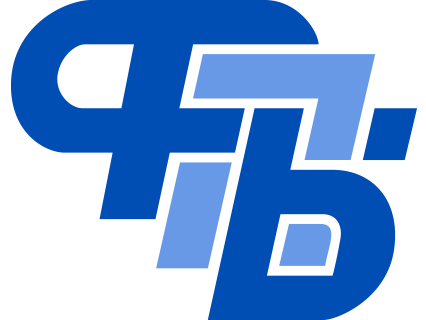 ПРОФСОЮЗОВ БЕЛАРУСИАдрес:  220126, Минск, пр. Победителей, 21Время работы:  Пн - чт: 08.30–17.30Пт: 08.30 – 16.15Телефон:  +375 17 203 90 31Факс:  +375 17 210 43 37Пресс-служба:  +375 17 203 89 93,  +375 17 203 90 62E-mail:  contact@fpb.byЮридическая консультация:  +375 17 203 94 62,    +375 17 203 82 94МИНСКОЕ ОБЛАСТНОЕ ОБЪЕДИНЕНИЕ ПРОФСОЮЗОВАдрес: 20030 г. Минск, пл. Свободы, 23Тел/Факс: +375 17 327-88-71E-mail: fpb@moop.byОфициальный сайт: http://moop.1prof.byСМОЛЕВИЧСКОЕ РАЙОННОЕ ОБЪЕДИНЕНИЕ ПРОФСОЮЗОВАдрес: Республика Беларусь, 222210, Минская область, г. Смолевичи, ул.Советская, 125-32Тел/Факс: (8-01776) 25-8-12E-mail: smolevichi@fpb.by 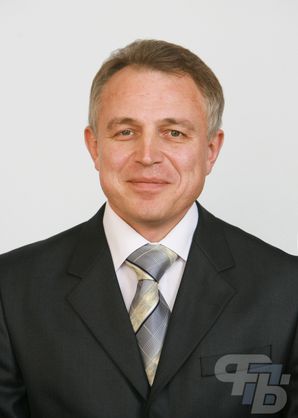 Председатель Федерации профсоюзов Беларуси ОРДА МИХАИЛ СЕРГЕЕВИЧ220126, Минск, пр. Победителей, 21Тел/Факс: 203-90-31, 210-43-37
Пресс-служба: 203-90-62Председатель Белорусского профессионального союза работников образования и науки ЯКУБОВИЧ ТАТЬЯНА РОМАНОВНААдрес: пр-т Победителей, 21, . Минск, Телефон/факс: +375-17-374-81-39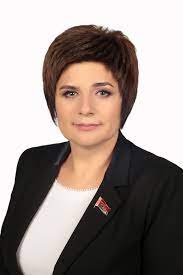 Председатель Минской областной организации Белорусского профессионального союза работников образования и науки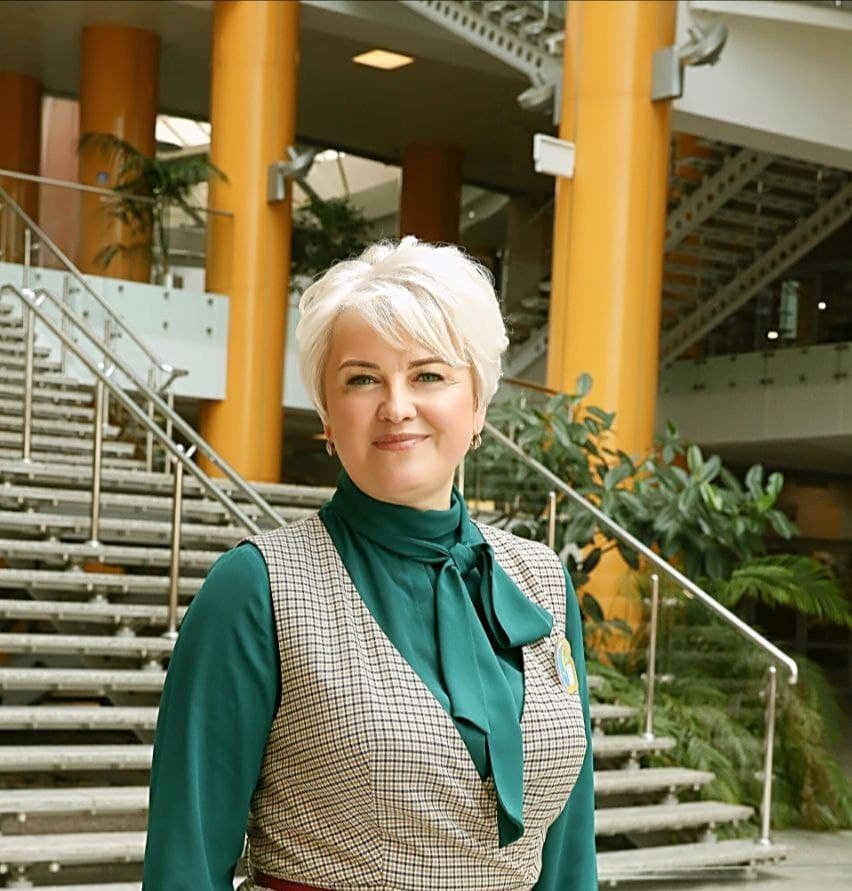 АПРАНИЧ ТАТЬЯНА ВАЛЕНТИНОВНААдрес: пл. Свободы, 23, 220030 г. МинскТелефон: +375 17 320 51 94